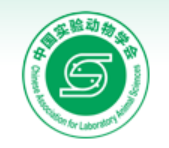 中国实验动物学会实验动物机构福利伦理评价申请书Application for Laboratory Animal institution Accreditation实验动物机构名称：                          申 请 日 期：       年      月      日中国实验动物学会实验动物机构认证工作委员会申 请 须 知申请机构在填写《实验动物机构福利伦理评价申请书》（以下简称《申请书》）前应认真阅读本须知和相关表格的填表说明。本申请书适用于实验动物机构评价的首次评价申请、监督评价申请、复查评价申请及变更的申请。机构在提交本《申请书》前应了解并自愿遵守实验动物机构福利伦理评价的有关要求。评价受理的条件和要求请参见中国实验动物学会《实验动物机构福利伦理评价工作程序（试行）》。申请机构对做出的评价有异议时，可根据中国实验动物学会《实验动物机构福利伦理评价工作程序（试行）》有关规定进行申诉。申请机构递交本《申请书》的同时，应交纳申请费（人民币： 500 元），申请费不退。对港澳台及国外实验动物机构的评价收费标准，依据国际惯例，由双方协商并在合同中约定。申请费汇入中国实验动物学会账户：纸质申请书邮寄地址及联系方式：地址：北京市朝阳区潘家园南里5号邮编：100021电话：010-67763674填 报 说 明1．本《申请书》应打印，要保证字迹清楚。2．本《申请书》书面文本有关项目填写页数不够时可用A4纸附页，但须连同正页编“第 X页，共X页”。3．本《申请书》的格式和内容不允许更改。4．本《申请书》所选“□”填写为“■”。5．本《申请书》须经实验动物机构法定代表人或被授权人签名有效。6．实验动物机构名称，独立法人单位则填写法人单位全称，非法人单位则填写为“法人单位全称＋实验动物机构名称”，如：“XX大学实验动物中心”、“XX研究所实验动物中心”、“XX有限公司实验动物中心”等。申请机构声明1. 本机构同意申请中国实验动物学会实验动物机构认证工作委员会（以下简称委员会）实验动物机构福利伦理评价；2. 本机构已完全理解并同意遵守委员会规则和相关政策的规定；3. 本机构愿意向委员会提供评价所需的任何信息和资料，并为其真实性负责；4. 本机构愿意为评价工作提供必须的配合；5. 本机构保证不论评价结果如何，都保证履行评价合同规定的义务。申请福利伦理评价实验动物机构法定代表人/授权代表签名：                    申请机构盖章：                                      年   月   日纪律承诺本机构承诺：不给予委员会工作人员、评价人员及观察员任何额外费用，包括有价票证、礼品券（因评价所发生的交通、食宿、劳务等必须费用除外）；不给予委员会工作人员、评价人员及观察员礼品；不安排高档的接待，包括食宿、旅游和其它娱乐活动；不为评价人员和观察员在评价期间的就餐安排饮酒；不为评价人员和观察员的任何亲友做任何接待安排；不接受委员会工作人员、评价人员及观察员针对上述方面及国家规定的有关廉洁政策的无理要求，并向委员会反映。本机构如违反上述承诺，愿意接受被委员会中止评价、暂停或撤销评价资质等处理决定。申请机构法定代表人/被授权人签名：                       申请机构盖章：                                  年   月   日一、实验动物机构基本信息二、实验动物机构需提交的文件1、申请人法律地位和资质等证明文件(包括：营业执照，法人证书,实验动物许可证书以及体系认证等)2、实验动物机构简介3、实验动物机构平面图4、机构负责人、实验动物福利伦理组织负责人、主管兽医履历5、实验动物福利伦理组织（IACUC、动管会等）简介6、实验动物福利伦理组织人员一览表（包括：资质、专业、培训、组成等）7、管理体系文件8、动物饲养生产、饲养区域一览表9、近一年的机构动物生产、饲养使用情况报告10、机构的动物安死术方式一览表11、实验动物福利伦理委员会工作手册以及近一年的工作12、机构使用的镇静剂/镇痛剂/麻醉剂（包括安乐死使用的药剂、气体等）一览表13、机构使用的消毒剂一览表14、兽医人员一览表15、繁育、饲养人员一览表16、机构的职业健康与安全手册户    名：中国实验动物学会开户银行：中国农业银行股份有限公司北京潘家园支行账     号：11220201040003764汇款用途：实验动物机构福利伦理评价申请费用实验动物机构所在具有法人资格的单位名称（如不同于实验动物机构名称）：实验动物机构所在具有法人资格的单位名称（如不同于实验动物机构名称）：实验动物机构所在具有法人资格的单位名称（如不同于实验动物机构名称）：实验动物机构所在具有法人资格的单位名称（如不同于实验动物机构名称）：实验动物机构所在具有法人资格的单位名称（如不同于实验动物机构名称）：Name of Legal Entity (If different from the Name of Laboratory animal institution)：Name of Legal Entity (If different from the Name of Laboratory animal institution)：Name of Legal Entity (If different from the Name of Laboratory animal institution)：Name of Legal Entity (If different from the Name of Laboratory animal institution)：Name of Legal Entity (If different from the Name of Laboratory animal institution)：实验动物机构名称：实验动物机构名称：实验动物机构名称：实验动物机构名称：实验动物机构名称：Name of Laboratory animal institution：Name of Laboratory animal institution：Name of Laboratory animal institution：Name of Laboratory animal institution：Name of Laboratory animal institution：地  址：地  址：地  址：地  址：地  址：Address:Address:Address:Address:Address:许  可  证         有无许可证编号：LicenceYesNoLicense Key：负  责  人：职务：Person in Charge：Position：电话：电子信箱：Tel：E-mail：联  系  人：职务：Contact Person：Position：手机：电子信箱：Mobile Phone：E-mail：法定代表人：职务：Legal Representative：Position：电话：电子信箱：Tel：E-mail：